24 de agosto del 2020Circular ExternaBancos Comerciales del EstadoBancos Creados por Leyes EspecialesBancos PrivadosEmpresas Financieras no BancariasOtras Entidades FinancierasOrganizaciones Cooperativas de Ahorro y CréditoEntidades Autorizadas del Sistema Financiera Nacional para la ViviendaAsunto: Modificación en el encabezado del indicador de ICL diario, en complemento a la Resolución 1044-2020 del 26 de marzo del 2020, relativa al ajuste en la periodicidad de la Clase de Datos ICL, Capítulo ICL, del Manual de Información de SICVECA.Se comunica que:Se realizó una modificación en el encabezado del archivo XML ICL diario para identificar el día específico al que corresponde el reporte.Se modificó en el sistema de carga de información SICVECA, la opción Periodo para la Clase de Datos ICL, para que permita seleccionar el día específico al que corresponde el reporte.Para la remisión del archivo 3301 “Indicador de Cobertura de Liquidez”, en el campo “Periodo” encabezado deberá utilizar el día al que corresponde el reporte con formato dd/mm/yyyy y en cada Registro de <FechaHora/> utilizar el formato: yyyy-mm-ddTHH:mm:ss, con hora estándar 08:00:00 horas.El citado cambio en la Clase de Datos ICL rige a partir del envío de la información del 01 de octubre de 2020 y aplica para aquellas entidades supervisadas que requieran remitir esa información.En caso de consultas relacionadas a la normativa SUGEF 17-13, deben ser remitidas al correo electrónico sugefcr@sugef.fi.cr, las consultas asociadas con aspectos técnicos relacionados con esta clase de datos deben ser remitidos al correo electrónico consultasICL@sugef.fi.cr Atentamente,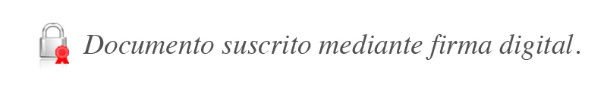 Bernardo Alfaro A.Superintendente OMB/pmvc.